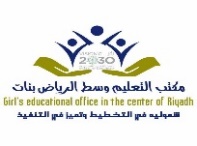 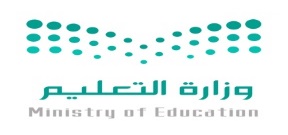 م اسم الطالبةالفترة الأولى الفترة الأولى الفترة الأولى الفترة الأولى الفترة الأولى الفترة الثانيةالفترة الثانيةالفترة الثانيةالفترة الثانيةالفترة الثانية      معدل الفترتين      معدل الفترتين      معدل الفترتين      معدل الفترتينالبحوثالاختبار الظري او التحريريالمجموعم اسم الطالبةأدوات تقويم متنوعةأدوات تقويم متنوعةأدوات تقويم متنوعةأدوات تقويم متنوعةدرجات الحضورأدوات تقويم متنوعةأدوات تقويم متنوعةأدوات تقويم متنوعةأدوات تقويم متنوعةدرجات الحضورأدوات تقويم متنوعةأدوات تقويم متنوعةأدوات تقويم متنوعةدرجات الحضورالبحوثالاختبار الظري او التحريريالمجموعم اسم الطالبةالملاحظة والمشاركة والتفاعل الصفيالواجبات والمهام الادائيةالاختبارات القصيرة المتكررة (نظري- كتابة)المجموع درجات الحضورالملاحظة والمشاركة والتفاعل الصفيالواجبات والمهام الادائيةالاختبارات القصيرة المتكررة (نظري- كتابة)المجموع درجات الحضورالملاحظة والمشاركة والتفاعل الصفيالواجبات والمهام الادائيةالاختبارات القصيرة المتكررة (نظري- كتابة)درجات الحضورالبحوثالاختبار الظري او التحريريالمجموعم اسم الطالبة20202060520202060520202051520100123456789101112131415م اسم الطالبةالفترة الأولى الفترة الأولى الفترة الأولى الفترة الأولى الفترة الأولى الفترة الأولى الفترة الأولى الفترة الأولى الفترة الأولى الفترة الثانيةالفترة الثانيةالفترة الثانيةالفترة الثانيةالفترة الثانيةالفترة الثانيةالفترة الثانيةالفترة الثانيةم اسم الطالبةأدوات تقويم متنوعةأدوات تقويم متنوعةأدوات تقويم متنوعةأدوات تقويم متنوعةأدوات تقويم متنوعةأدوات تقويم متنوعةأدوات تقويم متنوعةأدوات تقويم متنوعةالمجموعأدوات تقويم متنوعةأدوات تقويم متنوعةأدوات تقويم متنوعةأدوات تقويم متنوعةأدوات تقويم متنوعةأدوات تقويم متنوعةأدوات تقويم متنوعةأدوات تقويم متنوعةم اسم الطالبةصحة القراءةالترتيلتطبيق التجويدالانطلاق في القراءة الانطلاق في القراءة الخفظالحضورالحضورالمجموعصحة القراءةالترتيلتطبيق التجويدالانطلاق في القراءة الانطلاق في القراءة الخفظالحضورالمجموعالمجموعالمعدل النهائيالمعدل النهائيم اسم الطالبة401010101025551004010101010255100100100100123456789101112131415م اسم الطالبةالفترة الأولى الفترة الأولى الفترة الأولى الفترة الأولى الفترة الأولى الفترة الثانيةالفترة الثانيةالفترة الثانيةالفترة الثانيةالفترة الثانيةم اسم الطالبةأدوات تقويم متنوعةأدوات تقويم متنوعةأدوات تقويم متنوعةأدوات تقويم متنوعةالمجموعأدوات تقييم متنوعةأدوات تقييم متنوعةأدوات تقييم متنوعةأدوات تقييم متنوعةأدوات تقييم متنوعةم اسم الطالبةالترتيلتطبيق التجويدالحفظالحضورالمجموعالترتيلتطبيق التجويدالخفظالحضورالمجموعالمعدل النهائيم اسم الطالبة10157051001015705100100123456789101112131415